АДМИНИСТРАЦИЯ НИКОЛАЕВСКОГО СЕЛЬСОВЕТА САРАКТАШСКОГО РАЙОНА ОРЕНБУРГСКОЙ ОБЛАСТИП О С Т А Н О В Л Е Н И Е_________________________________________________________________________________________________________30. 09.2021 года                      с. Николаевка	                                             № 61-пО проведении общественных обсужденийпо проекту внесения изменений вПравилаземлепользования и застройкиНиколаевского сельсоветаСаракташского района Оренбургской областиВ соответствии со статьями 5.1, 24-25, 31-33 Градостроительного кодекса Российской Федерации, с Федеральным законом от 06.10.2003 № 131-ФЗ «Об общих принципах организации местного самоуправления в Российской Федерации», решением Об утверждении Положения об организации и проведении общественных обсуждений или публичных на территории Николаевского сельсовета Саракташского района Оренбургской области, постановлением администрации Николаевского сельсовета Саракташского района Оренбургской области № 48-п от 27.07.2021 г.  «О подготовке проекта внесения изменений в Генеральный план и Правила землепользования и застройки муниципального образования Николаевского сельсовета Саракташского района Оренбургской области», руководствуясь Уставом муниципального образования Николаевский сельсовет Саракташского района Оренбургской области, принятым решением Совета депутатов муниципального образования Николаевский сельсовет Саракташского района Оренбургской области от 24.09.2021 № 12/4 «Об утверждении проекта внесения изменений в Генеральный план муниципального образования Николаевский сельсовет Саракташского района Оренбургской области в части территории не занятой населенными пунктами» администрация Николаевского сельсовета ПОСТАНОВЛЯЕТ:1. Назначить общественные обсуждения по проекту внесения изменений в Правила землепользования и застройки Николаевского сельсовета Саракташского района Оренбургской области.2. Провести общественные обсуждения, указанные в пункте 1 настоящего Постановления, согласно порядку проведения общественных обсуждений по рассмотрению проекта внесения изменений в Правила землепользования и застройки Николаевского сельсовета Саракташского района Оренбургской области.3. Уполномоченному органу на проведение общественных обсуждений - администрации Николаевского сельсовета Саракташского района Оренбургской области обеспечить:3.1. Оповещение о начале общественных обсуждений;3.2. Прием и обобщение замечаний и предложений.3.3. Размещение проекта внесения изменений в Правила землепользования и застройки Николаевского сельсовета Саракташского района Оренбургской области в информационно-телекоммуникационной сети "Интернет";3.4. Проведение экспозиций проекта внесения изменений в Правила землепользования и застройки Николаевского сельсовета Саракташского района Оренбургской области;3.5. Подготовку и оформление протокола общественных обсуждений;3.6. Подготовку и опубликование заключения о результатах общественных обсуждений.4. Настоящее постановление вступает в силу со дня его официального обнародования в соответствии с Уставом МО Николаевский сельсовет.Глава муниципального  образования                                    А.С. Ишкуватова                                                                                                                                                            Разослано: в дело, Прокуратура района, для размещения на сайтеПриложение к постановлению № 61-п от 30.09.2021 администрации муниципального образования Николаевский сельсовет Саракташского района Оренбургской областиОПОВЕЩЕНИЕо начале общественных обсужденийВ целях соблюдения права человека на благоприятные условия жизнедеятельности, прав и законных интересов правообладателей земельных участков и объектов капитального строительства, в соответствии с Положением о порядке организации и проведения публичных слушаний и общественных обсуждений на территории муниципального образования Николаевский сельсовет Саракташского района Оренбургской области, Решением Совета депутатов МО Николаевский сельсовет Саракташского района Оренбургской области от 30.09.2020 № 35, объявляется о начале общественных обсуждений: по проекту внесения изменений в правила землепользования и застройки муниципального образования Николаевский сельсовет Саракташского района Оренбургской области. Перечень информационных материалов к проекту:Постановление администрации муниципального образования Николаевский сельсовет Саракташского района Оренбургской области от 30.09.2021 № 61-п «О проведении общественных обсуждений по проекту внесения изменений в правила землепользования и застройки муниципального образования Николаевский сельсовет Саракташского района Оренбургской области».Проект правил землепользования и застройки муниципального образования Николаевский сельсовет Саракташского района Оренбургской области.Организатор общественных обсуждений: администрация муниципального образования Николаевский сельсовет Саракташского района Оренбургской области (462115, Оренбургская область, Саракташский район, с. Николаевка, ул.Парковая, д.18).Представитель организатора: Специалист 1 категории Администрации МОНиколаевский сельсовет Саракташского района О.М. Манихина, тел. 8(35333) 24-1-31, dsn-nikol@yandex.ruСрок проведения общественных обсуждений: с 30 сентября . по 30 октября .Размещение проекта: официальный сайт администрации муниципального образования Николаевский сельсовет Саракташского района Оренбургской области в сети «Интернет» Информационный стенд администрации муниципального образования Николаевский сельсовет Саракташского района Оренбургской области: .,  с. Николаевка, ул.Парковая, д.18Дата и место открытия экспозиции проекта: с 30 сентября .,  с. Николаевка, ул. Парковая, д.18Срок проведения экспозиции: с 30 сентября . по 30 октября 2021г.Время посещения экспозиции: понедельник-пятница с 16.00 до 17.00. Консультирование посетителей экспозиции проекта: дата (время): с 30 сентября . по 30 октября 2021г. с 16:00 до 17:00 ч. (четверг).Место проведения: администрация муниципального образования Николаевский сельсовет Саракташского района Оренбургской области:  с. Николаевка, ул.Парковая, д.18Прием предложений и замечаний по проекту: с 30 сентября . по 30 октября 2021г.Предложения и замечания участниками общественных обсуждений вносятся в свободной форме с обязательным указанием: для физических лиц - фамилии, имени, отчества (при наличии), даты рождения, адреса места жительства (регистрации), для юридических лиц - наименования основного государственного регистрационного номера, места нахождения и адреса с приложением документов, подтверждающих такие сведения, посредством:электронной формы: dsn-nikol@yandex.ruписьменной формы по адресу: с. Николаевка, ул.Парковая, д.18записи в журнале учета посетителей экспозиции проекта, подлежащего рассмотрению на общественных обсуждениях.Внесенные предложения и замечания не рассматриваются в случае выявления факта представления участником общественных обсуждений недостоверных сведений.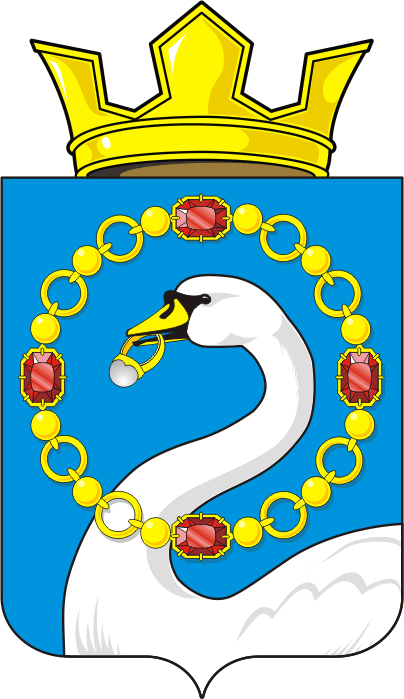 